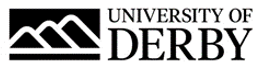 University of Derby Job DescriptionJob SummaryJob TitleAssociate Lecturer in Diagnostic ImagingCollege/Department School of Allied Health & Social Care / College of Health, Psychology & Social Care LocationKedleston Road, Derby, DE22 1GBJob Reference Number0473-21-RSalary£36.52 per hourReports ToHead of Diagnostic Imaging Line Management ResponsibilityNoJob Description and Person SpecificationRole SummaryTo provide support on a specified module or modules, including the preparation and delivery of Lectures, Workshops and Practical Sessions.The post holder will be innovative and creative in their role whilst possessing a high standard of skill within diagnostic imaging practice. The post holder will be expected to contribute to the pre-registration diagnostic radiography programmes (BSc and MSc), offered by the discipline area. The post holder may also contribute towards return to practice programmes, the foundation degree for assistant practitioners and post graduate modules related to diagnostic imaging. Principal AccountabilitiesDuties may include any of the following:Formal scheduled delivery of Teaching, Lectures or Workshops both on campus and onlinePreparation of teaching materials required in the delivery of the abovePreparation of Reading ListsResponsibility for keeping of University records, reports or returns as appropriate including marks and notes are submitted to the module leader for assessment boards.Contribution to assessment design as appropriate, with a particular emphasis on equity Marking, moderation and electronic submission of marks as requiredSupervision of Doctoral ResearchResponsibility for tutorialsStudent SupportIndependent Studies supervisionAttendance at the following Boards/Meetings, where it is appropriate and where they can be arranged to fit in with other commitments:Development / training meetings and eventsProbation and Development ReviewProgramme Committees and Subject/Team MeetingsAny relevant meetings associated with internal and/or external periodic scrutiny such as QAACollege Research Committee College Research Ethics CommitteeAssessment BoardsTo comply with the requirements of Health & Safety, other relevant legislation and University documentationPerson SpecificationEssential CriteriaQualificationsBSc Hons Diagnostic Radiography (or equivalent such as DCR)Registration with Health & Care Professions CouncilExperienceClinical experience in Diagnostic ImagingExperience of supporting Diagnostic Radiography students Skills, knowledge and abilitiesAbility to teach at the appropriate levelAbility to relate theory to practiceAbility to work to deadlinesAbility to work independently and as part of a teamGood presentation skillsAn appropriate level of digital capability with practical experience of applications.Business requirementsAble to take a flexible approach to work:Travel between sites for research or teachingTravel to clinical placements to provide support to students and clinical partnersSome evening and occasional weekend teachingAttendance at Open Days, Graduation events etc.Desirable CriteriaQualificationsTeaching qualificationExperienceExperience of teaching students in an HE context including small group facilitationSkills, knowledge and abilitiesExperience of module and/or programme leadershipBenefitsAs well as competitive pay scales, we offer generous holiday entitlement. We also offer opportunities for further salary progression based on performance, and the opportunity to join a contributory pension scheme. The University of Derby is committed to promoting equality, diversity and inclusion. However you identify, we actively celebrate the knowledge, experience and talents each person bringsFor more information on the benefits of working at the University of Derby go to the Benefit pages of our website.